ФИЛИАЛ ГОСУДАРСТВЕННОГО  БЮДЖЕТНОГО ПРОФЕССИОНАЛЬНОГО ОБРАЗОВАТЕЛЬНОГО  УЧРЕЖДЕНИЯ РЕСПУБЛИКИ ХАКАСИЯ «ЧЕРНОГОРСКИЙ  ГОРНО - СТРОИТЕЛЬНЫЙ  ТЕХНИКУМ»РАБОЧАЯ ПРОГРАММА   УЧЕБНОЙ ДИСЦИПЛИНЫ «ОСНОВЫ   КОМПЬЮТЕРНОЙ ГРАМОТНОСТИ»адаптационного учебного циклаосновной образовательной программыпо профессиям:13249 «Кухонный рабочий»17544 «Рабочий по комплексному  обслуживанию зданий»17531 «Рабочий зеленого хозяйства» Разработала: преподаватель  Оксана Владимировна  Лапсас. Бея, 2020СОДЕРЖАНИЕПАСПОРТ ПРОГРАММЫ УЧЕБНОЙ ДИСЦИПЛИНЫ  «ОСНОВЫ КОМПЬЮТЕРНОЙ  ГРАМОТНОСТИ»Область применения программы Программа учебной дисциплины  «Основы компьютерной грамотности» является частью основных  профессиональных  образовательных программ по профессиональной подготовке  рабочих по профессиям 13249 «Кухонный рабочий»,  17544 «Рабочий по комплексному  обслуживанию зданий», 17531 «Рабочий зеленого хозяйства» для   лиц с ограниченными возможностями здоровья. 1.2  Место дисциплины в структуре основной профессиональнойобразовательной программы: Учебная дисциплина «Основы компьютерной грамотности» относится к адаптационному  циклу основных профессиональных  образовательных  программ по профессиям 13249 «Кухонный рабочий»,  17544 «Рабочий по комплексному  обслуживанию зданий», 17531 «Рабочий зеленого хозяйства».           1.3. Характеристика группы, в которой реализуется программа: Адаптированная рабочая программа предназначена для слушателей с ОВЗ с УО и ЗПР. Данная группа слушателей характеризуется: сниженной работоспособностью вследствие возникающих явлений психомоторной расторможенности, возбудимости; низким уровнем познавательной активности и замедленным темпом переработки информации; неустойчивостью внимания, нарушением скорости переключения внимания, объем его снижен; память ограничена в объеме, преобладает кратковременная над долго временной, механическая над логической; наглядно-действенное мышление развито в большей степени, чем наглядно образное и особенно словесно-логическое;  не сформированность произвольного поведения по типу психической неустойчивости, расторможенность влечений, учебной мотивации; отличаются повышенной впечатлительностью (тревожностью);характерна повышенная утомляемость. Быстро становятся вялыми или раздражительными, с трудом сосредоточиваются на задании. При неудачах быстро утрачивают интерес, отказываются от выполнения задания; отмечается повышенная возбудимость, беспокойство, склонность к вспышкам раздражительности, упрямству.            1.4. Цели и задачи дисциплины – требования к результатам к результатам освоения дисциплины: Целью обучения «Основам компьютерной грамотности» является подготовка обучающихся с умственной отсталостью (интеллектуальными нарушениями) к самостоятельной жизни и трудовой деятельности, обеспечение максимально возможной социальной адаптации выпускников.Курс имеет практическую значимость и жизненную необходимость, способствует овладению обучающимися практическими умениями применения компьютера и средств ИКТ в повседневной жизни в различных бытовых, социальных и профессиональных ситуациях.В результате изучения дисциплины обучающийся должен    знать:историю возникновения компьютера;санитарно-технические требования и требования безопасности труда;основные функциональные устройства компьютера, их назначение, общие сведения о программном обеспечении;основные понятия, объекты в «Windows»: запуск и завершение работы компьютера, перезагрузка компьютера, основные приемы работы с основным меню «Пуск». Особенности работы с окнами;основные возможности текстового процессора «Microsoft Word» (основные приёмы редактирования текста, основные приёмы форматирования и редактирования текста, управление параметрами абзаца, представление информации в табличной форме, создание графических объектов с помощью встроенного графического редактора);основные возможности электронной процессора «Microsoft Excel» (основные приемы работы с формулами, представление табличной информации в виде диаграмм);основные приёмы работы с принтером, сканером (ввод информации при помощи сканера и другие возможности работы со сканером, вывод текста при помощи принтера);возможности общения в сети Интернет.Уметь:работать с основными командами операционной системы «Windows» (уметь самостоятельно производить запуск и завершение работы системы и компьютера, перезагружать компьютер, работать с меню «Пуск», с окнами); уметь работать с мышкой, клавиатурой (уметь выполнять одинарный и двойной щелчок мышкой, открывать программы, папки и файлы, перетаскивать объекты мышкой, сочетать одновременно работу с мышкой и клавиатурой);работать с файлами, папками и каталогами (создание, перемещение, удаление, переименование файлов, папок и каталогов в среде «Windows»);создавать информационные объекты;работать с текстовым процессором Microsoft Word (создавать текстовой документ, редактировать и формировать текст, структурировать текст, используя нумерацию страниц, списки, оглавления; проводить проверку правописания, создавать и редактировать изображения; таблицы);выполнять элементарные вычисления в Microsoft Excel, создавать диаграммы;работать с принтером и сканером;работать с дисками, Flash-накопителями, картами памяти;работать с электронной почтой.1.4. Рекомендуемое количество часов на освоение программы учебной дисциплины: максимальной учебной нагрузки обучающегося 48 часов, в том числе: обязательной аудиторной учебной нагрузки обучающегося 36 часов, из них  24 практических  занятия, самостоятельной работы обучающихся  - 12 часов. СТРУКТУРА И  СОДЕРЖАНИЕ  ПРОГРАММЫ УЧЕБНОЙ ДИСЦИПЛИНЫ2.1 Объем  учебной дисциплины и  виды  учебной  работы 2.2.  Содержание учебной  дисциплиныРАССМОТРЕНО на заседании МО  преподавателей Руководитель  МО_______________  Анфалова Н.Н.(протокол  №   1  от 28 августа 2020 г.)УТВЕРЖДАЮЗам. директора по УР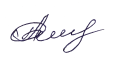 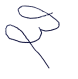 ______________ О.В. Лапса«28»  августа  2020 г.ПАСПОРТ ПРОГРАММЫ УЧЕБНОЙ ДИСЦИПЛИНЫ  «ОСНОВЫ  КОМПЬЮТЕРНОЙ  ГРАМОТНОСТИ»3СТРУКТУРА И  СОДЕРЖАНИЕ  ПРОГРАММЫ УЧЕБНОЙ ДИСЦИПЛИНЫ6ТЕМАТИЧЕСКОЕ  ПЛАНИРОВАНИЕ12КОНТРОЛЬ И  ОЦЕНКА РЕЗУЛЬТАТОВ  ОСВОЕНИЯ  УЧЕБНОЙ ДИСЦИПЛИНЫ16УСЛОВИЯ  РЕАЛИЗАЦИИ  ПРОГРАММЫ   УЧЕБНОЙ  ДИСЦИПЛИНЫ21Вид работыОбъем часов Максимальная учебная нагрузка 48 Внеаудиторная  самостоятельная работа 12 Обязательная аудиторная нагрузка36 В том числе: Практические  работы 22Дифференцированный зачет  2Наименование   разделов и тем Содержание    учебного   материала, практические занятия, самостоятельная работа обучающихся№ урокаОбъем часовДом. задание Информация  и информационные процессыИнформация  и информационные процессыИнформация  и информационные процессыИнформация  и информационные процессы Роль  информации в жизни человекаИнформация  и ее  свойства11Привести примеры  профессиональной   информации Роль  информации в жизни человека Этапы  развития  информационного общества21Кроссворд «История  развития информационного общества» Роль  информации в жизни человека Информационный процесс31 Привести примеры информационных процессов в техникуме Роль  информации в жизни человека Информационная модель объекта 41 Повторить виды информационных моделей Роль  информации в жизни человека Внеаудиторная самостоятельная работа  « Создать информационную модель объекта «техникум» с точки зрения педагогов, родителей, учащихся3Информационная    технология  работы  с объектами  текстового документаИнформационная    технология  работы  с объектами  текстового документаИнформационная    технология  работы  с объектами  текстового документаИнформационная    технология  работы  с объектами  текстового документаТекстовые  документы и текстовые  процессы Сферы  использования  текстовых документов51 Привести примеры  профессий, в которых используются текстовые документыТекстовые  документы и текстовые  процессы Интерфейс  среды  текстового процессора  Word 200761Знать  элементы интерфейса Форматирование  объектов  текста Практическая работа № 1  «MS Word. Формат  шрифта. Вставка  символов»71 Выбрать в  наборе символов знаки зодиакаФорматирование  объектов  текста Практическая работа № 2  «MS Word. Границы и заливка для  символов и абзацев»81 Оформить текст границамиФорматирование  объектов  текста Практическая работа № 3   «Создание  маркированного и нумерованного  списка»9-102 Составить нумерованный  список обучающихся группыФорматирование  объектов  текста Практическая работа № 4«MS Word. Оглавления. Нумерация страниц»111 Повторить  виды нумерации страниц Создание  и редактирование  графических изображений  Виды  компьютерной графики121 Выучить Характеристики растровой и векторной графики Создание  и редактирование  графических изображений Практическая работа № 5  « Вставка  рисунка и его положение в тексте»131 Знать   способы обтекания рисунка текстом Создание  и редактирование  графических изображений Практическая работа № 6  «Создание изображения с помощью панели рисования»141 Создать план  расположения мебели в комнате с использованием  автофигур Создание  и редактирование  графических изображений Внеаудиторная самостоятельная работа  «Создание  поздравительной открытки в программе Paint»4 Создание  и редактирование  таблицПрактическая работа № 7«Создание  таблиц»151 Изменение  структуры  текстового документаПрактическая работа № 8«Установка  параметров страниц»161 Изменение  структуры  текстового документаПрактическая работа № 9« Многоколоночный  текст. Колонтитулы»171 Информационно-коммуникативные  технологии в  компьютерной сети Информационно-коммуникативные  технологии в  компьютерной сети Информационно-коммуникативные  технологии в  компьютерной сети Информационно-коммуникативные  технологии в  компьютерной сети Разновидности  компьютерных  сетейЛокальные, корпоративные и глобальные сети181Возможности  глобальной  сети Интернет Состав сети Интернет191Возможности  глобальной  сети ИнтернетЭтика  сетевого общения201Возможности  глобальной  сети ИнтернетПрактическая работа № 10«Регистрация  в почтовой службе Mail.ru. Пересылка корреспонденции»211Технология поиска информации  в интернете Поисковые  системы221Технология поиска информации  в интернетеПрактическая работа № 11«Поиск  интернет- ресурсов  по URL- адресам231Технология поиска информации  в интернетеПрактическая работа № 12«Поиск  информации  по ключевым словам»241Технология поиска информации  в интернетеВнеаудиторная самостоятельная работа   “Поиск профессионально-значимой информации в сети интернет»2 Информационная  безопасность сетевой  технологии  работы Меры  информационной безопасности.251Информационная   технология  обработки данных  в среде  табличного процессора MS Excel.Информационная   технология  обработки данных  в среде  табличного процессора MS Excel.Информационная   технология  обработки данных  в среде  табличного процессора MS Excel.Информационная   технология  обработки данных  в среде  табличного процессора MS Excel.Статистическая  обработка данных и  построение диаграммПрактическая работа № 13«MS Excel. Ячейка. Лист. Форматы ячеек»261Статистическая  обработка данных и  построение диаграммПрактическая работа № 14«MS Excel.  Построение  графиков и диаграмм»271Статистическая  обработка данных и  построение диаграммПрактическая работа № 15«MS Excel. Обработка  данных  при помощи  математических  функций »28-292Статистическая  обработка данных и  построение диаграммВнеаудиторная самостоятельная работа  « Построение  диаграмм и графиков на основе статистических данных»3Информационная  технология  представления  информации  в виде презентацийИнформационная  технология  представления  информации  в виде презентацийИнформационная  технология  представления  информации  в виде презентацийИнформационная  технология  представления  информации  в виде презентаций Программа  подготовки  презентаций Microsoft PowerPoint 2007Microsoft PowerPoint 2007. Интерфейс. Графика301 Программа  подготовки  презентаций Microsoft PowerPoint 2007Практическая работа № 16«Разработка плана презентации»311 Программа  подготовки  презентаций Microsoft PowerPoint 2007Практическая работа № 17«Заполнение презентации информацией по теме»32-332 Программа  подготовки  презентаций Microsoft PowerPoint 2007 Практическая работа № 18 «Добавление в презентацию эффектов анимации. Звука и видеороликов»34-352Дифференцированный  зачет 361